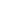 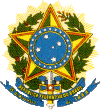 MINISTÉRIO DA EDUCAÇÃO UNIVERSIDADE FEDERAL DO PIAUÍPRÓ-REITORIA DE ENSINO DE PÓS-GRADUAÇÃO COORDENADORIA DE PÓS-GRADUAÇÃO STRICTO SENSUCampus Universitário “Ministro Petrônio Portella” – Bairro Ininga – Bloco 06 Telefone: (86) 3237-1883/3215-5562 – E-Mail: coor.pos@ufpi.edu.br64049-550 – Teresina–PI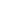 DECLARAÇÃO DE CONHECIMENTO DA RESOLUÇÃO Nº. 022/14-CEPEXDeclaro, para os devidos fins, em observância à Resolução Nº. 022/14-CEPEX, que sou Concludente de Curso de Graduação/Pós-Graduação (Lato Sensu ou Stricto Sensu), estou fazendo a matrícula provisória e conto com o prazo de até 60 (sessenta) dias para apresentar: documento de integralização curricular de Curso de Graduação, em caso de Pós-Graduação Lato Sensu ou Stricto Sensu, comprovante de entrega da versão final de Trabalho de Conclusão de Curso ou Dissertação.Declaro ainda ciência de que o não atendimento ao prazo estipulado acima implicará em cancelamento imediato da matrícula provisória.Esta declaração é feita em observância aos artigos 297-299 do Código Penal Brasileiro e, cumulativo, com o cancelamento imediato de matrícula, sem direito a recurso.Teresina, 	/ 	/  	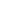 AssinaturaNome do candidato:  	 Programa de Pós-Graduação em :  		